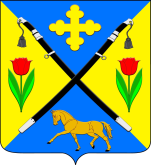 РОСТОВСКАЯ ОБЛАСТЬЗИМОВНИКОВСКИЙ РАЙОНАДМИНИСТРАЦИЯЗИМОВНИКОВСКОГО   СЕЛЬСКОГО ПОСЕЛЕНИЯ                                                    РАСПОРЯЖЕНИЕ           В соответствии с Областным законом от 09.10.2007 года № 786-ЗС «О муниципальной службе в Ростовской области» и решением Собрания депутатов Зимовниковского сельского поселения от 04.04.2018 года № 64 «Об утверждении Положения об аттестации муниципальных служащих в органах местного самоуправления Зимовниковского сельского поселения»Провести аттестацию муниципальных служащих в Администрации Зимовниковского сельского поселения  18 марта  2020 года.       2.Утвердить состав аттестационной комиссии Администрации Зимовниковского сельского поселения (приложение № 1).       3.Утвердить график проведения аттестации муниципальных служащих Администрации Зимовниковского сельского поселения (приложение № 2).       4.Главному специалисту по кадровой работе и взаимодействию с представительным органом местного самоуправления Администрации Зимовниковского сельского поселения Г.С. Мендель довести под роспись график проведения аттестации муниципальных служащих Администрации Зимовниковского сельского поселения.        5.Заместителю главы администрации (Москаленко А.В.) совместно с начальниками секторов администрации (Грибинюковой М.В., Крюковым А.В., Марченко А.В.) предоставить до 26.03.2020 года  документы, указанные в пунктах 9,10,11 Положения об аттестации муниципальных служащих Администрации Зимовниковского  сельского поселения.6. Контроль за исполнением настоящего распоряжения оставляю за собой.	Глава Администрации Зимовниковского сельского поселения                                     Д.П. ДубовРаспоряжение вносит:Главный специалист Мендель Г.С.Приложение № 1 к распоряжениюАдминистрации Зимовниковскогосельского поселенияот  07.02.2020 года № 8   Состав аттестационной комиссии Администрации Зимовниковского сельского поселения*На время аттестации секретаря аттестационной комиссии ее функцию в аттестационной комиссии выполняет Замлелов Александр Григорьевич.Глава Администрации Зимовниковского сельского поселения                                     Д.П. Дубов                                                               Приложение № 2 к распоряжениюАдминистрации Зимовниковскогосельского поселенияот  07.02.2020 года № 8     График проведения аттестации муниципальных служащих Администрации Зимовниковского  сельского поселения  Глава Администрации   Зимовниковского сельского поселения                                                               Д.П. Дубов                                                                        07.02.2020г.                                № 8                                     п. ЗимовникиО проведении аттестации муниципальных служащих Администрации Зимовниковского  сельского поселения№ п\пФамилия и инициалы члена аттестационной комиссииЗамещаемая должность члена аттестационной комиссии1.Дубов Денис Петрович Глава Администрации Зимовниковского сельского поселения, председатель комиссии2.Москаленко Анатолий ВладимировичЗаместитель Главы Администрации Зимовниковского сельского поселения,  заместитель председателя комиссии3.Мендель Галина СергеевнаГлавный специалист по кадровой работе и взаимодействию с представительным органом местного самоуправления Администрации Зимовниковского сельского поселения, секретарь комиссии*4.Фурсова Ольга Игоревна.Глава Администрации Ленинского сельского поселения Зимовниковского района Ростовской области, член комиссии5.Замлелов Александр ГригорьевичДепутат Собрания депутатов Зимовниковского сельского поселения четвертого созыва, член комиссииФамилия, имя, отчествоЗамещаемая должность аттестуемогоНаименование структурного подразделенияСроки проведения аттестации (дата, время, адрес)Фамилия, имя, должность ответственного за подготовку аттестационных документов123451.Грибинюкова Майя Викторовнаначальник сектора экономики и финансовсектор экономики и финансов18.03.2020 года, 13.00 часов, в здании администрации, кабинет № 20Москаленко А.В., заместитель Главы администрации Зимовниковского сельского поселения2.Анастасова Татьяна Ивановнаглавный специалист (главный бухгалтер)сектор экономики и финансов18.03.2020 года, 13.00 часов, в здании администрации, кабинет № 20Грибинюкова М.В., начальник сектора экономики и финансов администрации Зимовниковского сельского поселения3.Усова Елена Сергеевнаведущий специалист по экономикесектор экономики и финансов18.03.2020 года, 13.00 часов, в здании администрации, кабинет № 20Грибинюкова М.В., начальник сектора экономики и финансов администрации Зимовниковского сельского поселения4.Крюков Александр Владимировичначальник сектора благоустройства и социального развитиясектор благоустройства  и социального развития18.03.2020 года, 13.00 часов, в здании администрации, кабинет № 20Москаленко А.В., заместитель Главы администрации Зимовниковского сельского поселения5.Тарасенко Владимир Семенович ведущий специалист по физической культуре, молодежной политике и общественным связямсектор благоустройства  и социальногоразвития18.03.2020 года, 13.00 часов, в здании администрации, кабинет № 20Крюков А.В., начальник сектора благоустройства и социального развития администрации Зимовниковского сельского поселения6. Каплиева ОльгаГеннадьевнаведущий специалист по муниципальному хозяйству и экологиисектор благоустройства  и социального развития18.03.2020 года, 13.00 часов, в здании администрации, кабинет № 20Крюков А.В., начальник сектора благоустройства и социального развития администрации Зимовниковского сельского поселения7.Марченко Алексей Васильевичначальник сектора имущественных и земельных отношенийсектор имущественных и земельных отношений18.03.2020 года, 13.00 часов, в здании администрации, кабинет № 20Москаленко А.В., заместитель Главы администрации Зимовниковского сельского поселения8. НикитченкоТатьяна Викторовнаведущий специалист по имущественным и земельным отношениямсектор имущественных и земельных отношений18.03.2020 года, 13.00 часов, в здании администрации, кабинет № 20Марченко А.В.,начальник сектора имущественных и земельных отношений администрации Зимовниковского сельского поселения9.Понедилок Виталий Владимировичглавный специалист по правовой работе и противодействию коррупцииАппарат18.03.2020 года, 13.00 часов, в здании администрации, кабинет № 20Москаленко А.В., заместитель Главы администрации Зимовниковского сельского поселения10. Мендель Галина Сергеевнаглавный специалист по кадровой работе и взаимодействию с представительным органом местного самоуправленияАппарат18.03.2020 года, 13.00 часов, в здании администрации, кабинет № 20Москаленко А.В., заместитель Главы администрации Зимовниковского сельского поселения11.Дубов Денис ПетровичГлава администрации Зимовниковского сельского поселенияАппаратАттестации не подлежит в связи с замещением муниципальной должности на основании срочного трудового договораАттестации не подлежит в связи с замещением муниципальной должности на основании срочного трудового договора12. Москаленко Анатолий Владимировичзаместитель главы администрации  Зимовниковского сельского поселенияАппаратАттестации не подлежит в связи с замещением муниципальной должности на основании срочного трудового договораАттестации не подлежит в связи с замещением муниципальной должности на основании срочного трудового договора13.Абубакарова Таисия Викторовнаспециалист 1 категории по трудовым отношениям и ценообразованиюсектор благоустройства  и социального развитияАттестации не подлежит в связи с замещением муниципальной должности на основании срочного трудового договораАттестации не подлежит в связи с замещением муниципальной должности на основании срочного трудового договора14. Даудова Наталья Владимировнаспециалист 1 категории по трудовым отношениям и ценообразованиюсектор благоустройства  и социального развитияАттестации не подлежит в связи с нахождением в отпуске по беременности и родамАттестации не подлежит в связи с нахождением в отпуске по беременности и родам